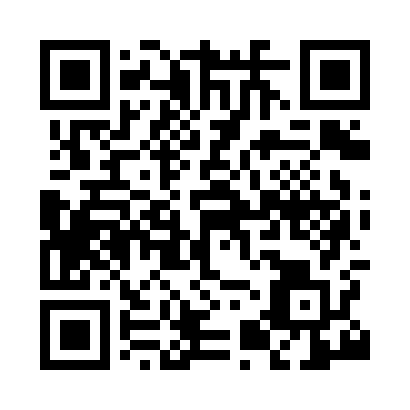 Prayer times for Thorverton, Devon, UKMon 1 Jul 2024 - Wed 31 Jul 2024High Latitude Method: Angle Based RulePrayer Calculation Method: Islamic Society of North AmericaAsar Calculation Method: HanafiPrayer times provided by https://www.salahtimes.comDateDayFajrSunriseDhuhrAsrMaghribIsha1Mon3:125:051:186:539:3111:242Tue3:125:061:186:529:3011:243Wed3:135:071:196:529:3011:244Thu3:135:081:196:529:2911:245Fri3:145:081:196:529:2911:246Sat3:145:091:196:529:2811:247Sun3:155:101:196:529:2811:238Mon3:155:111:196:519:2711:239Tue3:165:121:196:519:2611:2310Wed3:165:131:206:519:2611:2311Thu3:175:141:206:509:2511:2212Fri3:175:151:206:509:2411:2213Sat3:185:161:206:509:2311:2114Sun3:195:171:206:499:2211:2115Mon3:195:191:206:499:2111:2116Tue3:205:201:206:489:2011:2017Wed3:215:211:206:489:1911:2018Thu3:215:221:206:479:1811:1919Fri3:225:231:216:469:1711:1920Sat3:225:251:216:469:1611:1821Sun3:235:261:216:459:1511:1722Mon3:245:271:216:449:1311:1723Tue3:245:291:216:449:1211:1624Wed3:255:301:216:439:1111:1625Thu3:265:311:216:429:0911:1526Fri3:275:331:216:419:0811:1427Sat3:275:341:216:419:0711:1328Sun3:285:351:216:409:0511:1329Mon3:305:371:216:399:0411:1030Tue3:325:381:216:389:0211:0731Wed3:355:401:216:379:0011:04